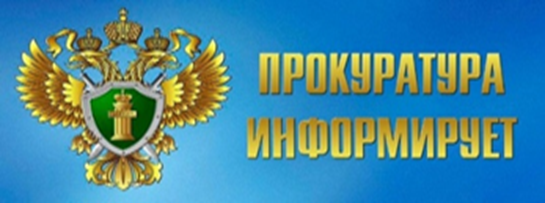 Зиминская межрайонная прокуратура разъясняетГолосование на выборах Президента Российской Федерации в 2024 годуГражданин Российской Федерации, достигший на день голосования 18 лет, имеет право избирать Президента Российской Федерации.Участие гражданина Российской Федерации в выборах Президента Российской Федерации является свободным и добровольным. Никто не вправе оказывать воздействие на гражданина Российской Федерации с целью принудить его к участию или неучастию в выборах Президента Российской Федерации, а также препятствовать его свободному волеизъявлению.Голосование избирателей на выборах Президента Российской Федерации проводится на избирательных участках, образованных в соответствии с требованиями, установленными федеральным законом.Основанием для включения гражданина в список избирателей на конкретном избирательном участке является факт нахождения его места жительства на территории этого избирательного участка, установленный органами регистрационного учета граждан Российской Федерации по месту пребывания и по месту жительства в пределах Российской Федерации в соответствии с федеральным законом, регулирующим порядок реализации права граждан Российской Федерации на свободу передвижения, выбор места пребывания и места жительства в пределах Российской Федерации.Нужный избирательный участок можно найти на сайте Центральной избирательной комиссии РФ.Особенностью данных выборов является то, что проголосовать на них можно путем дистанционного электронного голосования (ДЭГ), однако для этого необходимо подать заявление на портале Госуслуг до 24:00 (мск) 11 марта 2024.Избиратель, который будет находиться в день голосования вне места своего жительства, вправе подать в избирательную комиссию заявление о включении в список избирателей по месту своего нахождения. Срок подачи такого заявления также ограничен (не позднее чем за 3 дня до дня (первого дня) голосования).Избиратель, подавший заявление, исключается из списка избирателей по месту своего жительства. Избиратель, подавший заявление, может быть включен в список избирателей по месту своего нахождения только на одном избирательном участке. Избиратель, подавший заявление и явившийся в день голосования на избирательный участок по месту своего жительства, может быть включен в список избирателей только по решению участковой избирательной комиссии и только после установления факта, свидетельствующего о том, что он не проголосовал на избирательном участке по месту своего нахождения. В случае включения избирателя в список избирателей по месту жительства он утрачивает право быть включенным в список избирателей по месту нахождения.Избиратели, которые будут находиться в день голосования в больницах или местах содержания под стражей подозреваемых и обвиняемых и которые не имели возможности подать заявление о включении в список избирателей по месту своего нахождения, а также избиратели из числа военнослужащих, находящихся вне места расположения воинской части, и избиратели, работающие вахтовым методом, не имевшие возможности подать указанное заявление, решением участковой избирательной комиссии могут быть включены в список избирателей на избирательном участке по месту их временного пребывания на основании личного письменного заявления, поданного в участковую избирательную комиссию не позднее 14 часов по местному времени дня, предшествующего дню голосования.Избиратели, не имеющие регистрации по месту жительства в пределах Российской Федерации, решением участковой избирательной комиссии могут быть включены в список избирателей на избирательном участке, образованном в месте их пребывания, или на избирательном участке, определенном решением избирательной комиссии субъекта Российской Федерации для проведения голосования таких избирателей, на основании личного письменного заявления, поданного в участковую избирательную комиссию не позднее чем в день голосования.Граждане Российской Федерации, признанные вынужденными переселенцами либо обратившиеся в федеральный орган исполнительной власти в сфере внутренних дел или в его территориальные органы с ходатайством о признании их вынужденными переселенцами, включаются в список избирателей по месту их временного проживания на основании паспорта или документа, заменяющего паспорт гражданина, а также соответствующих документов, выданных указанными органами.Избиратель может быть включен в список избирателей только на одном избирательном участке.Голосование проводится с 8 до 20 часов по местному времени.Избирательные бюллетени выдаются избирателям, включенным в список избирателей, по предъявлении паспорта или документа, заменяющего паспорт гражданина. Каждый избиратель имеет право получить один избирательный бюллетень.Голосование проводится путем внесения избирателем в избирательный бюллетень любого знака в квадрат, относящийся к кандидату, в пользу которого сделан выбор.Каждый избиратель голосует лично. Голосование за других избирателей не допускается. Избирательный бюллетень заполняется в кабине или ином специально оборудованном месте для тайного голосования, где присутствие других лиц недопустимо.Избиратель, который не может самостоятельно расписаться в получении избирательного бюллетеня или заполнить избирательный бюллетень, принять участие в электронном голосовании, вправе воспользоваться для этого помощью другого избирателя, не являющегося членом избирательной комиссии, зарегистрированным кандидатом, его доверенным лицом либо уполномоченным представителем по финансовым вопросам, уполномоченным представителем или доверенным лицом политической партии, выдвинувшей зарегистрированного кандидата, наблюдателем, иностранным (международным) наблюдателем. В таком случае избиратель устно извещает избирательную комиссию о своем намерении воспользоваться помощью другого лица. При этом в соответствующей (соответствующих) графе (графах) списка избирателей указываются фамилия, имя, отчество, серия и номер паспорта или документа, заменяющего паспорт гражданина, лица, оказывающего помощь избирателю.Заполненный избирательный бюллетень избиратель опускает в опечатанный (опломбированный) ящик для голосования либо в техническое средство подсчета голосов при его использовании.Помощник Зиминского межрайонного прокурораюрист 3 класса                                                                                                   А.Г. Шин 